VOLUNTEER  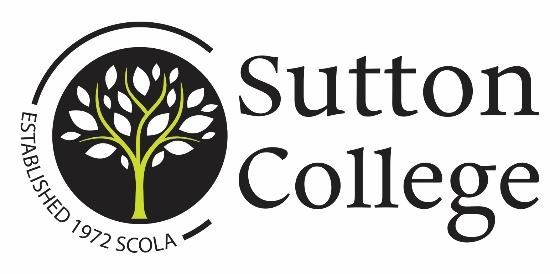 APPLICATION The information on this form will form part of your volunteering agreement if you are successful and is collected under the lawful basis of public task and processing contracts; it will be used for recruitment and other HR, line management or statutory procedures.   We reserve the right to contact other relevant organisations to check factual information you have given in this application. The information will be stored manually or electronically and will be disposed of after six months if your application is unsuccessful. Please TYPE or complete by hand in BLACK ink & in BLOCK capitals.  VOLUNTEER POST YOU ARE APPLYING FOR:ABOUT YOUSPECIALIST SKILLS OR QUALIFICATIONS Please give details of any relevant qualifications, specialist skills, courses you have attended. PREVIOUS EXPERIENCE  Please summarise your previous experience, employment and any volunteer work - covering at least the last 5 years. Please continue on a separate page if necessary. REFEREES  Please provide the contact details of a minimum of two suitable referees covering at least the last 5 years, this should not include close personal friends or relatives. Please continue on a separate page if necessary. STATEMENT OF SUITABILITY ELIGIBILITY, AGREEMENT AND SIGNATURE CONFIRMATION OF YOUR ELIGIBILITY TO WORK IN THE UK:	 Are you eligible to work in the UK? 	 	 	 	YES    	NO  Do you require a work permit to work in the UK? 	 	YES    	NO  Please Note: The role for which you are applying involves substantial opportunity for access to vulnerable adults and/or children. It is therefore exempt from the Rehabilitation of Offenders Act 1974. You will be asked at interview if you have any criminal convictions/cautions/actions pending even if they would otherwise be regarded as “spent” and you will be given an opportunity to discuss the matter at this stage. The disclosure of a criminal record, or other information, will not debar you from volunteering at Sutton College, unless we consider that it makes you unsuitable for the appointment. In making this decision Sutton College will consider various factors which may be relevant. The outcome of this decision will be discussed with you by senior management as appropriate. The legal basis for collecting the information on this form is public task and contract.  For further information on data privacy at the College you can refer to our data protection policy at https://www.suttoncollege.ac.uk/college/missions-policies/.  Individuals whose information is held and processed by Sutton College can be assured the information will be maintained in confidence and treated with all due care. By signing & submitting this form, you are agreeing to and authorising Sutton College to check the information supplied herein and retain the information in both paper and electronic copies.  I confirm that the information on this form is correct to the best of my knowledge.  I understand that if I am accepted as a volunteer, my appointment will be subject to satisfactory references and DBS clearance and that any false statements, omissions, or other misrepresentations made by me on this application may result in my immediate dismissal. Please tick here if you are attaching any additional sheets to your application 	 	(not including the Equal Opportunities Monitoring Form) Please return this form AND the Equal Opportunities Monitoring Form to the DIS Department  volunteering@suttoncollege.ac.uk or  Sutton College, St. Nicholas Way, Sutton, SM1 1EA Equal Opportunities Monitoring Sutton Council and the College are also committed to ensuring equal access to employment and details from this form will allow us to identify any groups that are under-represented in our workforce. The information you give us here will only be used for the purposes of HR Management & is separated from your application form upon receipt. By completing this form you will help us better understand how we, as an employer, ensure equality of opportunity for all.Please TYPE or complete by hand in BLACK ink & in BLOCK capitals. To mark tick boxes, please “double-click” on them then select “Checked”GENDER				Male					Female				Transgender				Prefer not to say		AGE (in years)16 - 24				25 - 29					30 - 34					35 - 39				40 - 44					45 - 49 		50 - 54				55 - 59 				60 - 64					65 + 					Prefer not to say		SEXUAL ORIENTATION		Bisexual				Gay/Lesbian				Heterosexual 	Attracted to both sexes			Attracted to the same sex		Attracted to the opposite sexOther 				Prefer not to say			MARITAL STATUS			Married /				Co-habiting				Separated		Civil Partnership								Divorced / 				Widowed				Single			Dissolved Civil Partnership		Prefer not to say	PREGNANCY AND MATERNITY 		Please check this box if this section is not applicable	Are you currently pregnant?		Yes		No		Prefer not to say	Are you currently on maternity leave?	Yes		No		Prefer not to say	RELIGIOUS BELIEFS		Agnostic	 		Atheist					Buddhist			Christian			Hindu					Humanist				Jew				Muslim					No religion		Other 			Sikh 					Prefer not to say			ETHNIC GROUP	White							Mixed or Multiple Ethnic GroupBritish							White and Black Caribbean	Irish							White and Black African		Gypsy or Irish Traveller				White and Asian			Any other White background			Any other mixed background		Asian or Asian British 				Black or Black British	Indian						Caribbean				Pakistani						African				Bangladeshi						Any other Black background		Chinese				Any other Asian background	Other Ethnic Groups 	Arab							Other -								Prefer not to say					Please specify: ………………………….			DISABILITYThe Equality Act 2010, states that a person has a disability if they have a physical or mental impairment and the impairment has a substantial and long-term adverse effect on their ability to perform normal day-to-day activities. Please refer to the Application Guidance Notes for the meanings of this definition.Do you consider yourself disabled?	Yes		No		Prefer not to say	Thank you for completing this form.    Please return this AND the Application Form to the DIS Department Title of vacancy:Date seen:Title Surname First Name(s) Postcode Address E-Mail Address Daytime Number Mobile Number  Qualification / Course Name or Specialist Skill Awarding body / College / University (if applicable) Grade Date Achieved Employer Name & Address (if applicable)Post title or voluntary work carried outDate From Date To Reason For Leaving  Referee 1  Referee 1 Referee 2 Name  Name Job Title or Occupation Job Title or Occupation Relationship to you Relationship to you Dates covered Dates covered Email address Email address  Please ensure you fully describe how you feel you can support the College and your areas of interest, providing examples of your experience and impacts you made in previous roles. Continue on a separate sheet if necessary.  Signature Date ABOUT THE JOB YOU’RE APPLYING FORABOUT THE JOB YOU’RE APPLYING FORABOUT THE JOB YOU’RE APPLYING FORABOUT THE JOB YOU’RE APPLYING FORABOUT THE JOB YOU’RE APPLYING FORPOSITION APPLIED FORREF NO.WHERE DID YOU SEE THE ADVERTISEMENT?WHERE DID YOU SEE THE ADVERTISEMENT?ABOUT YOU                          To mark tick boxes, please “double-click” on them then select “Checked”If you have answered YES to the question above, please tell us of any arrangements, adjustments or adaptations which would help you to do this job?  We will discuss any reasonable adjustments with you.